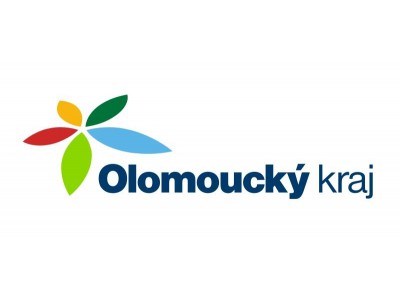 Rekonstrukce oplocení areálu sportovního hřiště Na základě smlouvy o dílo bylo vybudováno nové oplocení sportovního areálu. Oplocení hřiště bylo provedeno dle projektové dokumentace a se změnou. Z důvodu rozšíření plochy fotbalového hřiště pro hasičský sport bylo nutné oplocení posunout na straně u vodního toku Veličky. Kamenité podloží neumožnilo vrtání otvorů na plotové sloupky. Díry na plotové sloupky bylo nutné kopat bagrem v nepřístupných podmínkách ručně. Na zašalování vykopané díry na sloupek oplocení bylo použito kanalizační trubky, která se ukotvila do betonového lože. Práce byly složitější a nákladnější. Oplocení bylo doplněno o dvě dvoukřídlé brány a jednu vstupní branku a dále o dvě vstupní branky zakomponované do 4,0 m vysokého oplocení za střídačkami. Pro lepší manipulační prostor a snadnější údržbu plochy hřiště byla přidána brána u stavební haly. Dále práce probíhaly v souladu s PD a položkového rozpočtu.Skutečné náklady na realizaci projektuCelkové náklady vč. DPH   1 007 821,00 KčVlastní podíl      707 821,00 KčDotace Kú OK      300 000,00 Kč